Додаток 2до наказу №28від 25.04.2019 ПОЛОЖЕННЯпро конкурсний відбір за проектами академічної мобільності в рамках програми ЕРАЗМУС+ (КА107)1. Загальні положення1.1. Конкурсний відбір проводиться в рамках реалізації проектів двосторонньої академічної мобільності між Бердянським державним педагогічним університетом (далі – БДПУ) та європейськими ЗВО-партнерами за програмою ЕРАЗМУС+ (КА107). Загальні параметри відбору: кількість стипендій, цільова аудиторія (здобувач вищої освіти, науково-педагогічний працівник або співробітник БДПУ – проректори, декани, працівники структурних підрозділів), тривалість програми академічної мобільності, напрям навчання/стажування, фінансування, додаткові умови відбору, терміни подачі документів та інше визначаються міжуніверситетським договором про реалізацію програми ЕРАЗМУС+ із кожним окремим ЗВО-партнером, а також у листуванні між особами, відповідальними за проект.1.3. Загальними принципами організації конкурсного відбору є чесність, прозорість та рівність можливостей для всіх учасників. Інформація та документація для кожного окремого конкурсу: параметри відбору, терміни та умови проведення конкурсу, результати відбору та загальні параметри відбору, розміщуються на веб-сторінці БДПУ.1.4. Відбір учасників за кожним окремим проектом здійснює конкурсна комісія (далі - Комісія) у складі першого проректора, проректора з науково-педагогічної роботи, координатора міжнародної діяльності, представника від здобувачів вищої освіти БДПУ. Головою Комісії є проректор з науково-педагогічної роботи, секретарем Комісії – координатор міжнародної діяльності.2. Мета відборуОбрати кандидатів для участі у програмі академічної мобільності у межах наявних місць (із резервом), що були виділені за програмою ЕРАЗМУС+ та відображені у відповідній угоді між ЗВО-партнером та Національної Агенцією в його країні (стосовно кожного партнерства встановлюється окрема процедура) та в міжінституційній угоді між БДПУ та ЗВО-партнером.3. Вимоги та критерії відбору3.1. У конкурсі можуть брати участь здобувачі вищої освіти І-го рівня вищої освіти (починаючи з другого семестру навчання), ІІ-го рівня вищої освіти, ІІІ-го рівня вищої освіти (аспіранти) очної форми навчання, наукові та науково-педагогічні працівники та співробітники, які працюють у БДПУ за основним місцем роботи, усіх факультетів або структурних підрозділів, що зазначені у параметрах відбору за кожним окремим проектом. 3.2. Кожен здобувач вищої освіти має право одночасно брати участь у конкурсному відборі не більше ніж за двома проектами. 3.3. Для здобувачів вищої освіти І-го, ІІ-го та ІІІ-го рівнів вищої освіти:Здобувач вищої освіти, який претендує на участь у програмі обміну із ЗВО-партнером у рамках програми ЕРАЗМУС+, повинен відповідати таким вимогам: 1) на момент подання документів на конкурс навчатися за рівнем вищої освіти, за яким планує брати участь у програмі обміну (винятком є студенти останнього семестру навчання за першим або другим рівнем вищої освіти за узгодженням із ЗВО-партнером);2) мати за весь період навчання середній бал успішності не нижчий 80 балів за рейтингом (складова успішності) (для здобувачів вищої освіти І-го й ІІ-го рівнів вищої освіти); 3) володіти іноземною мовою на рівні не нижчому ніж той, що вимагається відповідним ЗВО-партнером та який зазначений у міжуніверситетському договорі про реалізацію програми ЕРАЗМУС+;4) мати досягнення у науково-дослідній роботі протягом навчання в університеті;5) надати:- для здобувачів вищої освіти І-го й ІІ-го рівнів вищої освіти: мотиваційний лист; документи, що підтверджують дані про середній бал успішності, рівень володіння іноземною мовою і досягнення у науково-дослідній роботі; план навчання (Learning Agreement) із зазначенням дисциплін/курсів, обсягу навчальної роботи/кількості кредитів ECTS; студент має право на участь у конкурсі, якщо кількість перезарахованих кредитів у БДПУ буде не менше ніж 15 кредитів ECTS/семестр. - для здобувачів вищої освіти ІІІ-го рівня вищої освіти: мотиваційний лист; документи, що підтверджують дані про середній бал успішності, рівень володіння іноземною мовою і досягнення у науково-дослідній роботі; план навчання (Learning Agreement) із зазначенням дисциплін/курсів, обсягу навчальної роботи/кількості кредитів ECTS. 3.4. Для науково-педагогічних працівників: 1) володіти іноземною мовою на рівні не нижчому ніж той, що вимагається відповідним ЗВО-партнером і зазначений у міжуніверситетському договорі про реалізацію програми ЕРАЗМУС+;2) мати план викладання/стажування;3) подати: мотиваційний лист; CV; документи, що підтверджують рівень володіння іноземною мовою; план викладання/стажування.3.5. Для співробітників: 1) володіти іноземною мовою на рівні не нижчому ніж той, що вимагається відповідним ЗВО-партнером і зазначений у міжуніверситетському договорі про реалізацію програми ЕРАЗМУС+;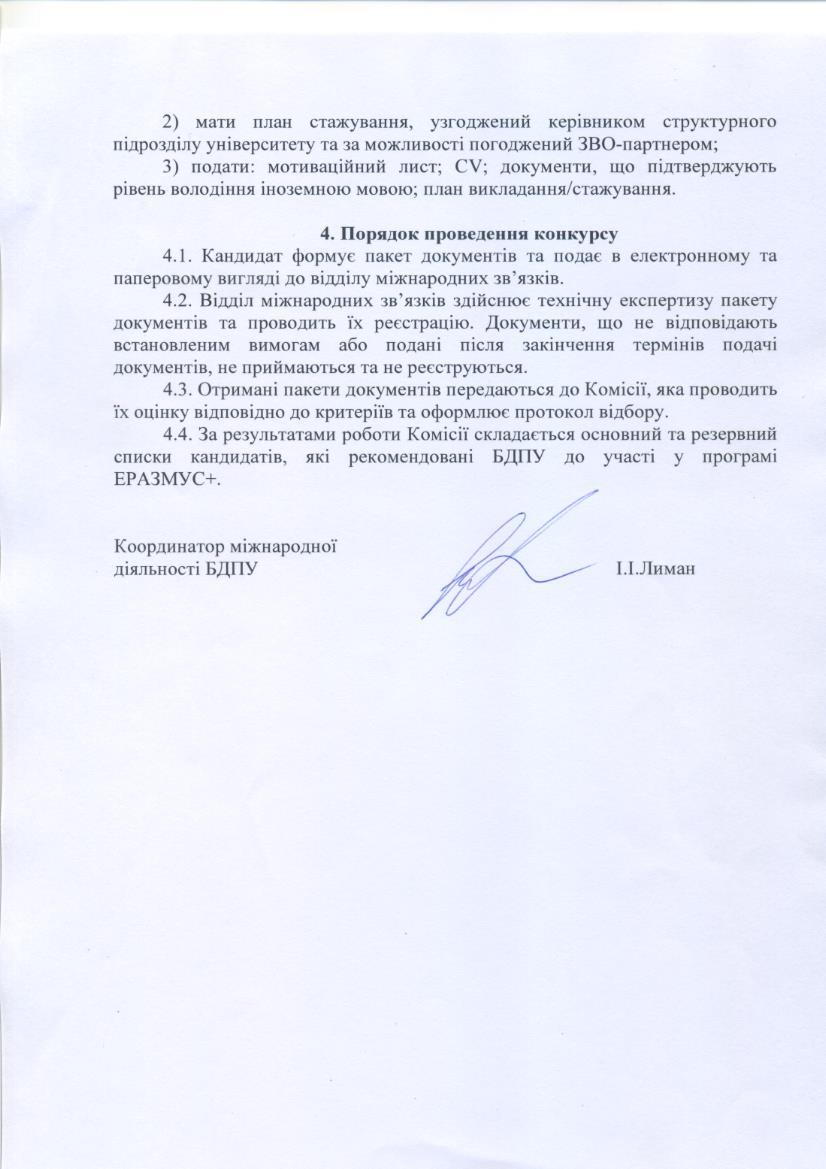 